基本信息基本信息 更新时间：2024-04-10 01:49  更新时间：2024-04-10 01:49  更新时间：2024-04-10 01:49  更新时间：2024-04-10 01:49 姓    名姓    名李根李根年    龄34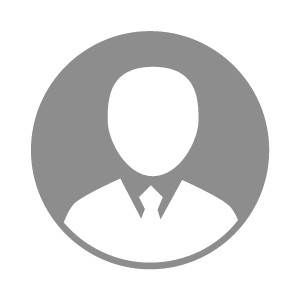 电    话电    话下载后可见下载后可见毕业院校电子科技大学邮    箱邮    箱下载后可见下载后可见学    历大专住    址住    址期望月薪10000-20000求职意向求职意向畜牧设备工程师,农户管理员畜牧设备工程师,农户管理员畜牧设备工程师,农户管理员畜牧设备工程师,农户管理员期望地区期望地区四川省|贵州省|云南省四川省|贵州省|云南省四川省|贵州省|云南省四川省|贵州省|云南省教育经历教育经历就读学校：电子科技大学 就读学校：电子科技大学 就读学校：电子科技大学 就读学校：电子科技大学 就读学校：电子科技大学 就读学校：电子科技大学 就读学校：电子科技大学 工作经历工作经历工作单位：仁寿县疫情防控中心 工作单位：仁寿县疫情防控中心 工作单位：仁寿县疫情防控中心 工作单位：仁寿县疫情防控中心 工作单位：仁寿县疫情防控中心 工作单位：仁寿县疫情防控中心 工作单位：仁寿县疫情防控中心 自我评价自我评价■ 具有较强的故障问题分析能力，快速判断出存在问题，并提出解决方案。
■  具有全局意识和大局观念，做事细心沉稳，具有较强的风险评估分析能力；
■  吃苦耐劳，诚实守信，有很强的上进心和持久的工作热情；
■  逻辑思维能力和组织能力强, 适应能力和执行力强，服务意识佳，具备较强的团队合作意识■ 具有较强的故障问题分析能力，快速判断出存在问题，并提出解决方案。
■  具有全局意识和大局观念，做事细心沉稳，具有较强的风险评估分析能力；
■  吃苦耐劳，诚实守信，有很强的上进心和持久的工作热情；
■  逻辑思维能力和组织能力强, 适应能力和执行力强，服务意识佳，具备较强的团队合作意识■ 具有较强的故障问题分析能力，快速判断出存在问题，并提出解决方案。
■  具有全局意识和大局观念，做事细心沉稳，具有较强的风险评估分析能力；
■  吃苦耐劳，诚实守信，有很强的上进心和持久的工作热情；
■  逻辑思维能力和组织能力强, 适应能力和执行力强，服务意识佳，具备较强的团队合作意识■ 具有较强的故障问题分析能力，快速判断出存在问题，并提出解决方案。
■  具有全局意识和大局观念，做事细心沉稳，具有较强的风险评估分析能力；
■  吃苦耐劳，诚实守信，有很强的上进心和持久的工作热情；
■  逻辑思维能力和组织能力强, 适应能力和执行力强，服务意识佳，具备较强的团队合作意识■ 具有较强的故障问题分析能力，快速判断出存在问题，并提出解决方案。
■  具有全局意识和大局观念，做事细心沉稳，具有较强的风险评估分析能力；
■  吃苦耐劳，诚实守信，有很强的上进心和持久的工作热情；
■  逻辑思维能力和组织能力强, 适应能力和执行力强，服务意识佳，具备较强的团队合作意识■ 具有较强的故障问题分析能力，快速判断出存在问题，并提出解决方案。
■  具有全局意识和大局观念，做事细心沉稳，具有较强的风险评估分析能力；
■  吃苦耐劳，诚实守信，有很强的上进心和持久的工作热情；
■  逻辑思维能力和组织能力强, 适应能力和执行力强，服务意识佳，具备较强的团队合作意识■ 具有较强的故障问题分析能力，快速判断出存在问题，并提出解决方案。
■  具有全局意识和大局观念，做事细心沉稳，具有较强的风险评估分析能力；
■  吃苦耐劳，诚实守信，有很强的上进心和持久的工作热情；
■  逻辑思维能力和组织能力强, 适应能力和执行力强，服务意识佳，具备较强的团队合作意识其他特长其他特长